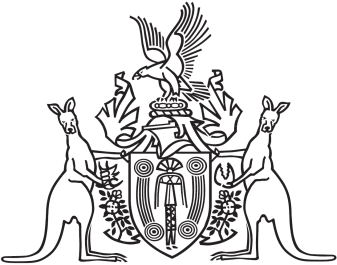 Northern Territory of AustraliaGovernment GazetteISSN-0157-833XNo. S31	15 June 2017Northern Territory of AustraliaCriminal Code Amendment (Mental Impairment and Unfitness to be Tried) Act 2017Commencement NoticeI, John Laurence Hardy, Administrator of the Northern Territory of Australia, under section 2 of the Criminal Code Amendment (Mental Impairment and Unfitness to be Tried) Act 2017 (No. 8 of 2017), fix the day on which this notice is published in the Gazette as the day on which the Act commences.Dated 14 June 2017J. L. HardyAdministratorNorthern Territory of AustraliaLimitation Amendment (Child Abuse) Act 2017Commencement NoticeI, John Laurence Hardy, Administrator of the Northern Territory of Australia, under section 2 of the Limitation Amendment (Child Abuse) Act 2017
(No. 10 of 2017), fix the day on which this notice is published in the Gazette as the day on which the Act commences.Dated 14 June 2017J. L. HardyAdministrator